ПРОЕКТ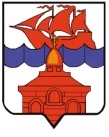 РОССИЙСКАЯ ФЕДЕРАЦИЯКРАСНОЯРСКИЙ КРАЙТАЙМЫРСКИЙ ДОЛГАНО-НЕНЕЦКИЙ МУНИЦИПАЛЬНЫЙ РАЙОНХАТАНГСКИЙ СЕЛЬСКИЙ СОВЕТ ДЕПУТАТОВРЕШЕНИЕ00.00.2024 года					                                                   № 00- РО внесении изменений в Решение Хатангского сельского Совета депутатов от   30.11.2013  № 119-РС «Об утверждении Правил  землепользования и застройки сельского поселения  Хатанга» В соответствии со статьями 30, 31, 33 Градостроительного кодекса Российской   Федерации    от   29.12.2004    № 190-ФЗ,   Федеральным Законом от 06.10.2003 № 131-ФЗ «Об общих принципах организации местного самоуправления в Российской Федерации», на основании Устава сельского поселения Хатанга, Хатангский сельский Совет депутатовРЕШИЛ:1.  Внести в Решение Хатангского сельского Совета депутатов от   30.11.2013  № 119-РС «Об утверждении Правил  землепользования и застройки сельского поселения  Хатанга» (далее – решение) следующие изменения:1.1 в приложении  решения  в  Статье 33 «П-3» Зона  «Производственно-коммунальные  предприятия IV-V класса вредности»  Раздела I Регламенты территориальных зон, выделенных в схеме территориального зонирования Села, их кодовые обозначения Главы II Градостроительные регламенты абзац «Условно разрешенное использование:» дополнить словами «- размещение объектов социального, культурно-бытового обслуживания периодического спроса». 2. Опубликовать решение в Информационном бюллетене Хатангского сельского Совета депутатов и Администрации сельского поселения Хатанга и на официальном сайте органов местного самоуправления сельского поселения Хатанга www.hatanga24.ru 3. Настоящее решение вступает в силу в день, следующий за днем его официального опубликования.Ст.31 «П-1» Зона  «Производственные- предприятия I- II класса вредности» Раздела I Регламенты территориальных зон, выделенных в схеме территориального зонирования Села, их кодовые обозначения Главы II Градостроительные регламентыРаздел I Регламенты территориальных зон, выделенных в схеме территориального зонирования Села, их кодовые обозначенияОсновные виды разрешенного использования:- промышленные предприятия I-II класса  вредности.Основные условно разрешенные виды использования: - промышленные предприятия III, IV, V класса вредности (кроме предприятий и складов пищевого и фармацевтического назначения).     Вспомогательные виды разрешенного использования:Председатель  Хатангскогосельского Совета депутатов                      А.В. Беляев                          Главы сельского поселения           Хатанга                                  А.С. Доронин